                               Бородінська селищна рада  Болградського району  Одеської  області68540 смт Бородіно вул. Миру, 132, тел., факс 247-2-13-35E-mail: borodinosovet@ukr.net                                П’ятнадцята сесія восьмого скликання                                                  РІШЕННЯ Про внесення змін до Положення про конкурс на посаду керівника закладу загальної середньої освіти Бородінської селищної ради          Відповідно до статті 25 Закону України «Про місцеве самоврядування в Україні», Закону України «Про освіту», статті 39 Закону України «Про повну загальну середню освіту», Закону України «Про забезпечення функціонування української мови як державної» ст. 10, який вступив у дію 16 липня 2021 р., з метою приведення Положення про конкурс на посаду керівника закладу загальної середньої освіти Бородінської селищної ради від 10.07.2021 № 129-VIII, у відповідність до чинного законодавства України, Бородінська селищна радаВИРІШИЛА:Внести зміни до Положення про конкурс на посаду керівника закладу загальної середньої освіти Бородінської селищної ради, затвердженим рішенням сесії від 10.07.2021 №129-VIII, до пункту 8 додати підпункт: - документ, що підтверджує вільне володіння державною мовою;Інші пункти Положення про конкурс на посаду керівника закладу загальної середньої освіти Бородінської селищної ради залишити без змін. Продовжити повноваження комісії, затвердженої 10.07.2021 р. № 129-VIII (додається).Контроль за виконанням цього рішення покласти на постійну комісію з питань  освіти, культури, молоді, фізичної культури, спорту, туризму, охорони здоров’я та соціального захисту населення.        Бородінський селищний голова                                      Іван КЮССЕ№ 169-VIIIвід 14.09.2021Додаток до рішення Бородінської селищної ради від 14.09.2021 р. № 169-VIIIПОЛОЖЕННЯпро проведення конкурсу на посаду керівника закладу освіти Бородінської селищної ради1. Положення про проведення конкурсу на посаду керівника навчального закладу Бородінської селищної ради (далі – Положення), розроблено згідно наказу МОН України від 28.03.2018 № 291, зареєстрованого 16.04.2018 № 454\31906, визначає механізм проведення конкурсу на посаду керівника закладу освіти селищної ради.2. Керівник навчального закладу призначається на посаду на конкурсній основі  селищним головою.3. Конкурс проводиться з дотриманням принципів:законності;прозорості;забезпечення рівного доступу;недискримінації;доброчесності;надійності та відповідності методів оцінювання.4. Конкурс оголошується та проводиться виконавчим органом (структурним підрозділом) Бородінської селищної ради, який здійснює повноваження у сфері освіти, (далі – орган у сфері освіти) та складається з таких етапів:прийняття рішення про оголошення конкурсу та затвердження складу конкурсної комісії;оприлюднення інформації про проведення конкурсного відбору на веб-сайті органу у сфері освіти;прийняття документів від осіб, які бажають взяти участь у конкурсному відборі;попередній розгляд поданих документів на відповідність встановленим чинним законодавством України вимогам;допущення кандидатів до участі у конкурсному відборі;ознайомлення кандидатів із закладом освіти, його трудовим колективом та представниками батьківського самоврядування закладу (якщо кандидат не є членом даного педагогічного колективу);проведення іспиту та визначення його результатів;визначення переможця конкурсного відбору;оприлюднення результатів конкурсу.5. Оголошення про проведення конкурсу оприлюднюється на веб-сайті органу у сфері освіти не пізніше ніж за 30 календарних днів до початку проведення конкурсного відбору та містить:найменування і місцезнаходження закладу освіти;найменування посади та умови оплати праці;кваліфікаційні вимоги до претендентів на посаду (далі – претенденти);перелік документів, які необхідно подати для участі в конкурсному відборі, та строк їх подання;дату, місце та етапи проведення конкурсного відбору;прізвище, ім’я, по батькові, номер телефону та адресу електронної пошти особи, яка надає додаткову інформацію про проведення конкурсного відбору.6. В оголошенні може міститися додаткова інформація, що не суперечить чинному законодавству України.7. Строк подання документів для участі в конкурсі становить від 20 до 30 календарних днів з дня оприлюднення оголошення про проведення конкурсу.8. Особа, яка виявила бажання взяти участь у конкурсі, подає (особисто або поштою) такі документи:- заяву до конкурсної комісії Бородінської селищної ради  про участь у конкурсі;- автобіографію;- копію документа, що посвідчує особу та підтверджує громадянство України;- копії документів про вищу освіту не нижче ступеня магістра (спеціаліста);- копію трудової книжки чи інших документів, що підтверджують стаж педагогічної діяльності не менше трьох років на момент їх подання;- довідку про відсутність судимості;- документ, що підтверджує вільне володіння державною мовою;- мотиваційний лист, складений у довільній формі.- письмову згоду на обробку персональних даних відповідно до Закону України «Про захист персональних даних».Особа, яка бажає взяти участь у конкурсному відборі, має право додати до заяви про участь у конкурсі інші документи, непередбачені в оголошенні про проведення конкурсу.9. Прийом та реєстрація документів від претендентів здійснюється органом у сфері освіти.10. У разі надсилання документів поштою датою подання документів вважається дата, зазначена на поштовому штемпелі.11. У разі невідповідності поданих документів встановленим вимогам претенденти до конкурсного відбору не допускаються, про що їм повідомляється органом у сфері освіти.12. Документи, подані після закінчення встановленого строку, не розглядаються та повертаються особам, які їх подали.13. Усі претенденти, які своєчасно подали документи для участі у конкурсі, повідомляються органом у сфері освіти про прийняте рішення щодо їх кандидатур не пізніше ніж протягом 5 календарних днів з дати закінчення строку подання документів. Перелік осіб (далі – Кандидатів), яких допущено до участі у конкурсі, оприлюднюється на веб-сайті органу у сфері освіти.14. Для проведення конкурсу органом у сфері освіти утворюється конкурсна комісія, до складу якої входить не менше 4 осіб.Головою конкурсної комісії може бути заступник Засновника або інша особа, яка визначається органом, уповноваженим на проведення конкурсу, за погодженням із заступником Засновника згідно з розподілом обов’язків.До складу конкурсної комісії входять керівник виконавчого органу Бородінської селищної ради у сфері освіти, інші фахівці Бородінської  селищної ради та її виконавчих органів, керівники закладів дошкільної та загальної середньої освіти, засновником яких є Бородінська селищна рада, представники профспілкової організації у сфері освіти.До участі у роботі конкурсної комісії можуть бути залучені представники громадськості.15. Конкурсна комісія є повноважною за умови присутності на її засіданні не менше двох третин від її затвердженого складу. Рішення конкурсної комісії приймається простою більшістю голосів, присутніх на засіданні.16. Конкурс передбачає складання кваліфікаційного іспиту: знання чинного законодавства України у сфері освіти;перевірки професійних компетентностей, що відбувається шляхом письмового вирішення ситуаційного завдання;публічної та відкритої презентації державною мовою перспективного плану розвитку закладу загальної середньої освіти, а також надання відповідей на запитання членів конкурсної комісії щодо проведеної презентації.Орієнтовні переліки питань та форма перевірки знання законодавства (письмове чи комп’ютерне тестування), зразок ситуаційного завдання та критерії оцінювання тестувань і завдань додаються до цього Положення.17. Учасники конкурсу складають кваліфікаційний іспит методом тестування за допомогою комп’ютерної техніки (чи письмово) згідно з екзаменаційними запитаннями, які затверджуються конкурсною комісією.18. Тестування складається з 50 запитань.19. Для визначення результатів іспиту використовується 5-бальна  шкала оцінювання де:5 балів – від 45 до 50 правильних відповідей4 бали – від 40 до 45 правильних відповідей3 бали – від 35 до 40 правильних відповідей2 бали – від 30 до 35 правильних відповідей1 бал – від 25 до 30 правильних відповідей0 балів – від 0 до 25 правильних відповідей20. Членами конкурсної комісії виставляється кандидатам бали відповідно до системи оцінювання та фіксується у відомості про результати складання іспиту.21. Члени конкурсної комісії визначають результати письмового іспиту згідно з пунктом 19 цього Положення.22. Кандидати, які за результатами іспиту набрали від 2 до 5 балів, вважаються такими, що пройшли кваліфікаційний конкурс, та проходять до наступного етапу.23. Якщо два і більше кандидатів набрали однакову кількість балів переможець конкурсу визначається шляхом відкритого голосування членів конкурсної комісії після обговорення професійної компетентності (досвід роботи за фахом, досягнення в професійній діяльності та інше) таких кандидатів.24. Конкурсна комісія протягом двох робочих днів після завершення конкурсу надає претендентам та керівнику органу у сфері освіти висновок щодо результатів конкурсного відбору.25. Кожен претендент може надати обґрунтовані заперечення щодо висновку до органу у сфері освіти не пізніше ніж через 3 робочих дні з дати його отримання.26. На підставі рішення конкурсної комісії протягом одного робочого дня з дня отримання висновку щодо результатів конкурсного відбору:орган у сфері освіти – готує проект розпорядчого документа про призначення на посаду директора відповідного навчального закладу та проект відповідного контракту та подає їх Бородінському селищному голові для прийняття відповідних управлінських рішень.27. Конкурсний відбір визнається таким, що не відбувся, в разі, коли:відсутні заяви про участь у конкурсному відборі;жоден з претендентів не пройшов конкурсного відбору;конкурсною комісією не визначено переможця.28. Якщо конкурсний відбір не відбувся, протягом одного місяця оголошується повторний конкурс.29. Результати конкурсного відбору оприлюднюються на веб-сайті органу у сфері освіти не пізніше ніж через 7 календарних днів з дня завершення конкурсу.30. Засновник призначає переможця конкурсу на посаду та укладає з ним строковий трудовий договір.Склад конкурсної комісіїдля проведення конкурсу на заміщення вакантної посади керівника закладу загальної середньої освіти Бородінської селищної ради Одеської областіАрнаутов Степан СтепановичЗаступник голови Бородінської селищної ради, голова комісіїКуруч Дмитро ВасильовичГоловний спеціаліст відділу освіти та у справах дітей, секретар комісіїЧлени комісіїЧлени комісіїЦаран Сергій МиколайовичЗаступник голови Бородінської селищної радиТопал Елла ІллівнаЗаступник голови Тарутинської об’єднаної організації профспілки працівників освіти і науки УкраїниГуцул Станіслав ВасильовичДепутат Бородінської селищної радиМотиль Світлана ІванівнаКерівник Лісненського НВК «ЗОШ І - ІІІ ст. ДНЗ»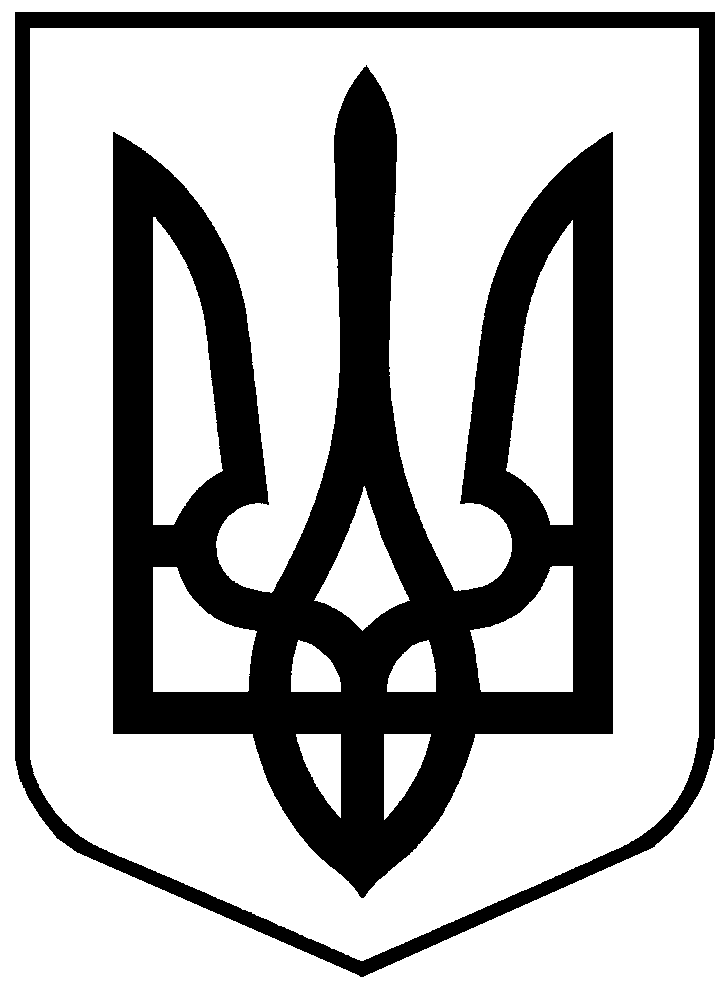 